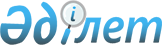 О внесении изменения в решение Акима города Алматы N 623 от 12 июля 1999 года "О лицензировании отдельных видов деятельности в городе Алматы"
					
			Утративший силу
			
			
		
					Решение Акима города Алматы от 9 ноября 2000 года N 1050. Зарегистрировано управлением юстиции г. Алматы 30 ноября 2000 г. N 238. Утратило силу постановлением Акимата города Алматы от 11 июля 2001 года N 1/72



     В соответствии с Законом Республики Казахстан "Об особом статусе города Алматы", а также в связи с ликвидацией Департамента по координации и контролю за работой предприятий сферы услуг, осуществлявшего ранее функции экспертного органа по лицензированию деятельности по организации казино и тотализаторов Аким города Алматы

                         Р Е Ш И Л :

     1. Внести в решение акима № 623 от 12 июля 1999 года ~V99R088 "О лицензировании отдельных видов деятельности в городе Алматы" следующее изменение:



     - в пункте 6 приложения № 1 слова "Департаменте по координации и контролю за работой предприятий сферы услуг" заменить на "Отделе экономике и рыночных отношений аппарата Акима города Алматы".


     Аким города Алматы                        В. Храпунов


					© 2012. РГП на ПХВ «Институт законодательства и правовой информации Республики Казахстан» Министерства юстиции Республики Казахстан
				